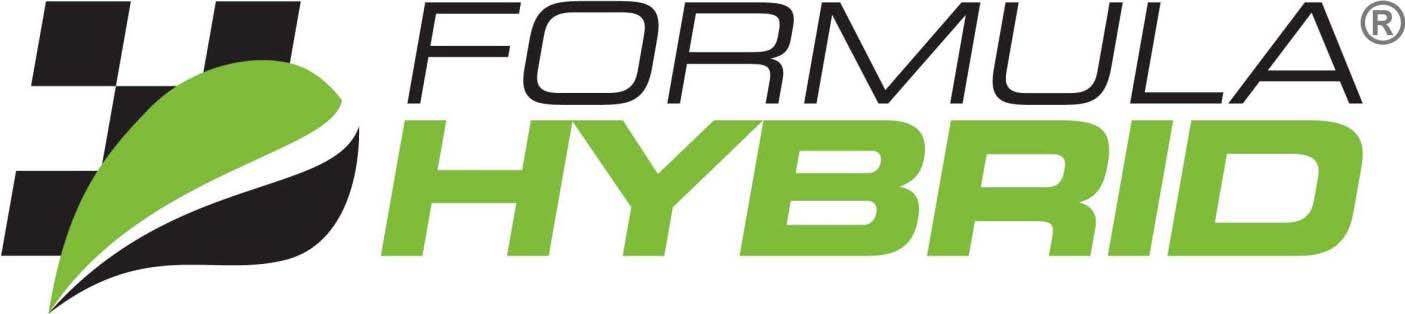 Formula Hybrid ESF -- Part 1INTRODUCTIONPart 1 of the Formula Hybrid ESF is intended to help teams solidify those design decisions that need to be made early in the program. This will also help the technical reviewers identify possible areas of concern early.Many of the fields in this form will also be found in the ESF Part 2 and the information in those fields will need to be reentered when the ESF Part 2 is submitted. It is expected that some of the information will change during the development of the vehicle. Teams should not feel “locked in” by the data provided here, however data entered in the ESF Part 2 will be considered final.The information in this form will also be provided to the design judges, so teams may expect questions during the design event relating to why a particular aspect of the vehicle was changed during development.INSTRUCTIONS AND REQUIREMENTS.Enter the information requested as accurately as possible.  If a particular portion of the design has not been finalized, give a short description of the options being considered.Please submit any questions, corrections and suggestions for improvement to:http://www.formula-hybrid.org/level2/support/index.phpWhen completed, this document must be converted to a pdf and submitted to:http://formula-hybrid.com/uploads/Table of ContentsSection 1	Vehicle Overview	2Section 2	Frame and Body	3Section 3	Engine	43.1	Engine Data	43.2	Architecture	4Section 4	Electrical System Overview	54.1	Block Diagram	54.2	Vehicle Layout	54.3	Electrical System Parameters	64.4	Firewall(s)	6Section 5	Tractive System	75.1	Motor(s)	75.2	Motor Controller	7Section 6	Accumulator System	86.1	Accumulator Pack	86.2	Cell Description - Batteries	86.3	Cell Description - Capacitors	96.4	Cell Configuration	96.5	Lithium-Ion Pouch Cells	96.6	Accumulator Management System (AMS)	106.7	Charging	106.8	Accumulator Container/Housing	116.9	Shutdown Circuit	116.10	IMD	11Section 7	GLV System	137.1	GLV System Data	13List of FiguresFigure 1- Electrical System Block Diagram	5Figure 2 - Locations of major TS components	5Figure 3 – Safety Shutdown Circuit Schematic	11Must be hyperlinked!List of TablesTable 1 - Engine Data	4Table 2 - General Electrical System Parameters	6Table 3 - Motor Specifications	7Table 4 - Motor Controller Specifications	7Table 5 - Main Accumulator Parameters	8Table 6 - Main Cell Specification	9Table 7 - Capacitor Specifications	9Table 8 - AMS Data	10Table 9 - Accumulator Charging Data	10Table 10 - IMD parameters	12Table 11 - GLV Data	13Must be hyperlinked!TITLE PAGEPlease include team logo, car picture, team picture, etc..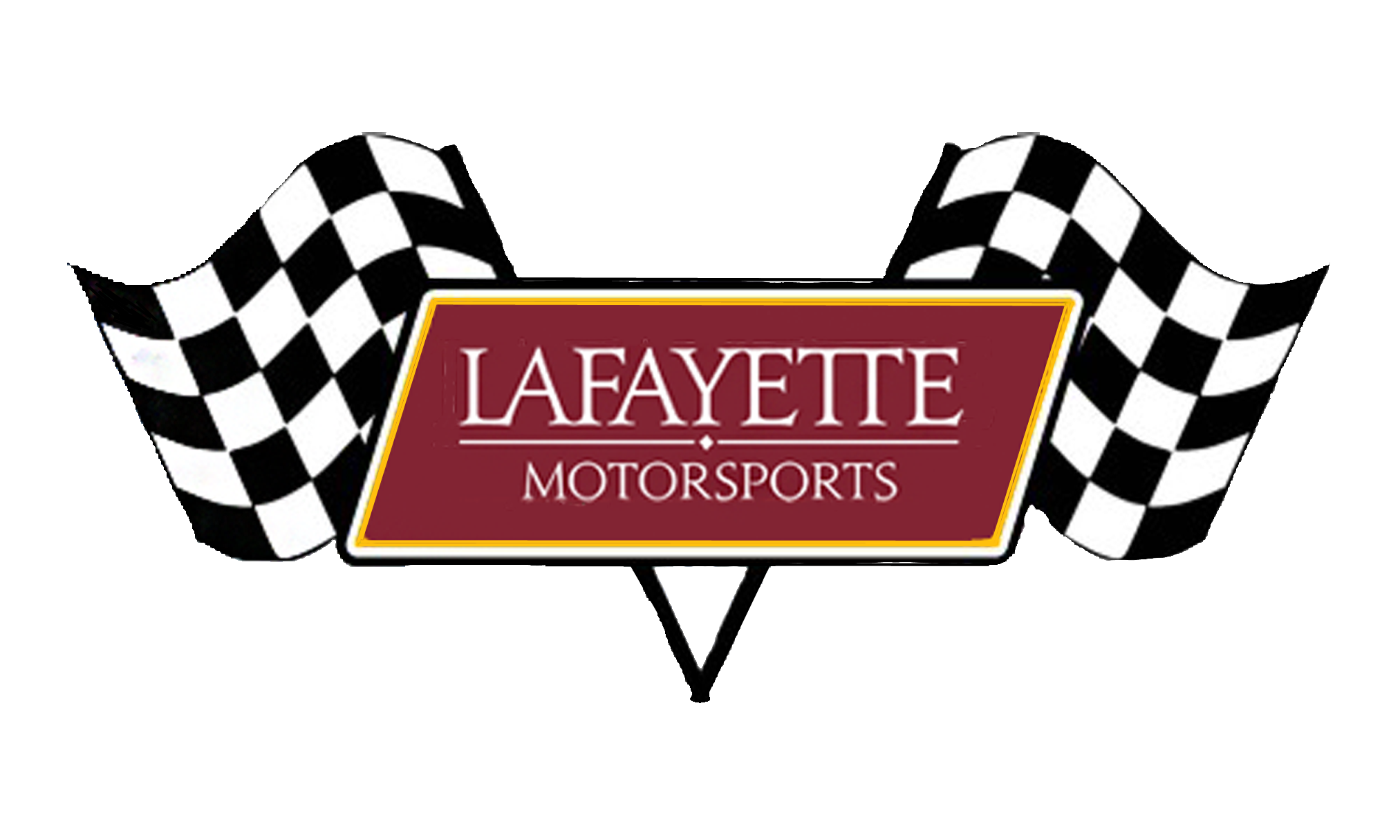 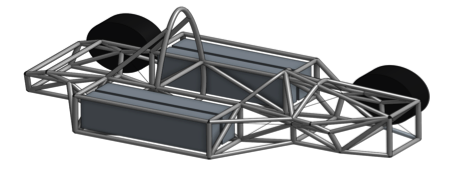 Main Team Contact for ESF related questions: Vehicle OverviewCheck the appropriate boxes:Vehicle is	New (built on an entirely new frame)New, but built on a pre-existing frame (FSAE, FS, FH electric-only, etc.)Updated from a previous year vehicleArchitectureHybridSeriesParallelHybrid in Progress (HIP)Electric-onlyDriveFront wheelRear wheelAll-wheel Regenerative brakingFront wheelsRear wheelsAll wheelsNoneFrame and BodyList the materials used and the construction methodology for the frame and body. Include CAD drawings, photos or sketches as appropriate.FrameMaterials Minimum FSAE required SteelBending & Buckling strength calculationsYoungs Modulus = 200 GPaYield Strength = 305 MPaUltimate Strength = 365 MPa	Joining Methods and ConstructionWeldsWe are outsourcing manufacturing of our frame to VR3Body MaterialsFiberglassConstructionStudent fabricated in-houseNo CAD drawings for body yetEngineSkip this section if electric-onlyEngine DataTable 1 - Engine DataArchitectureDescribe how the outputs from the I.C. engine and electric drive systems are merged:Electrical System OverviewBlock DiagramFigure 1 – include an electrical system block diagram showing all major parts associated with the tractive-system. (Not detailed wiring).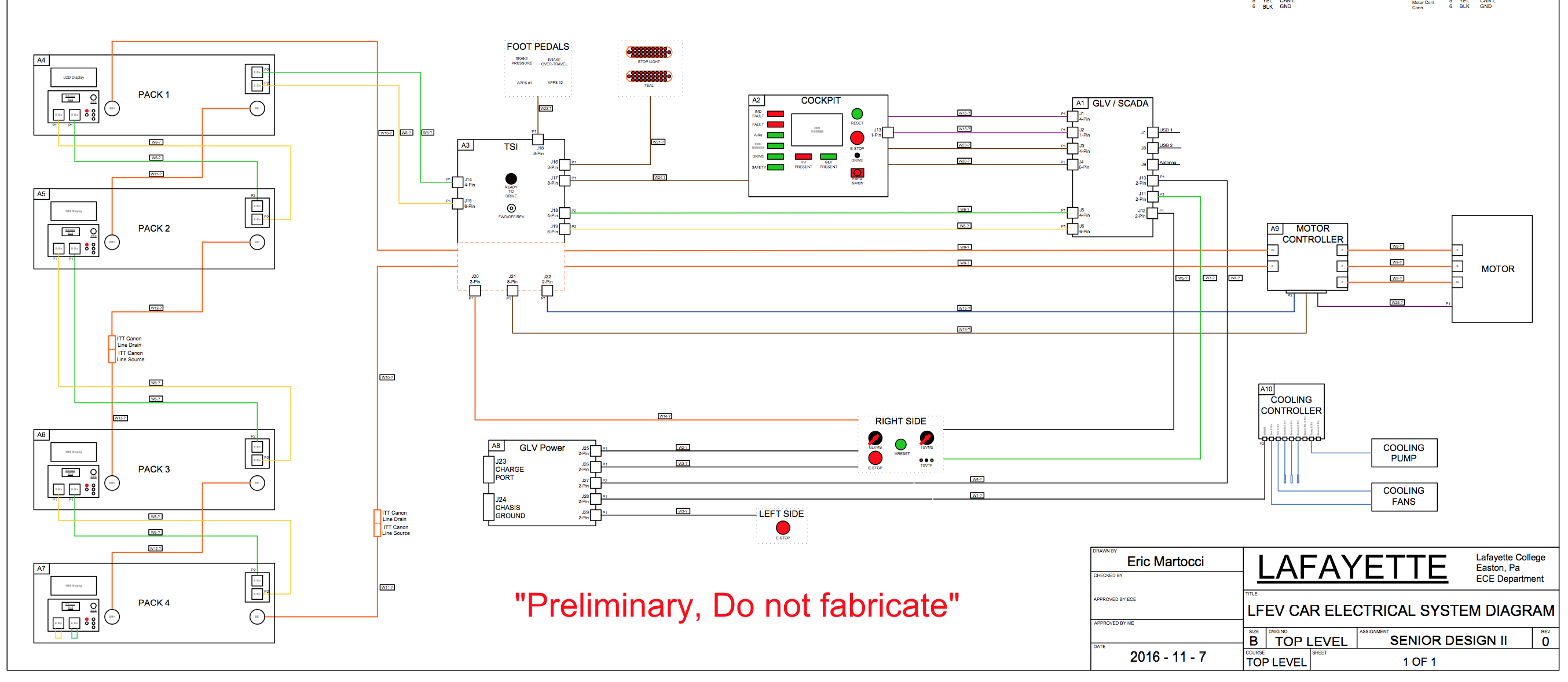 Figure 1- Electrical System Block Diagram  Vehicle LayoutFigure 2 – include a diagram showing the location of all major parts associated with the tractive-system superimposed on a top view of the vehicle.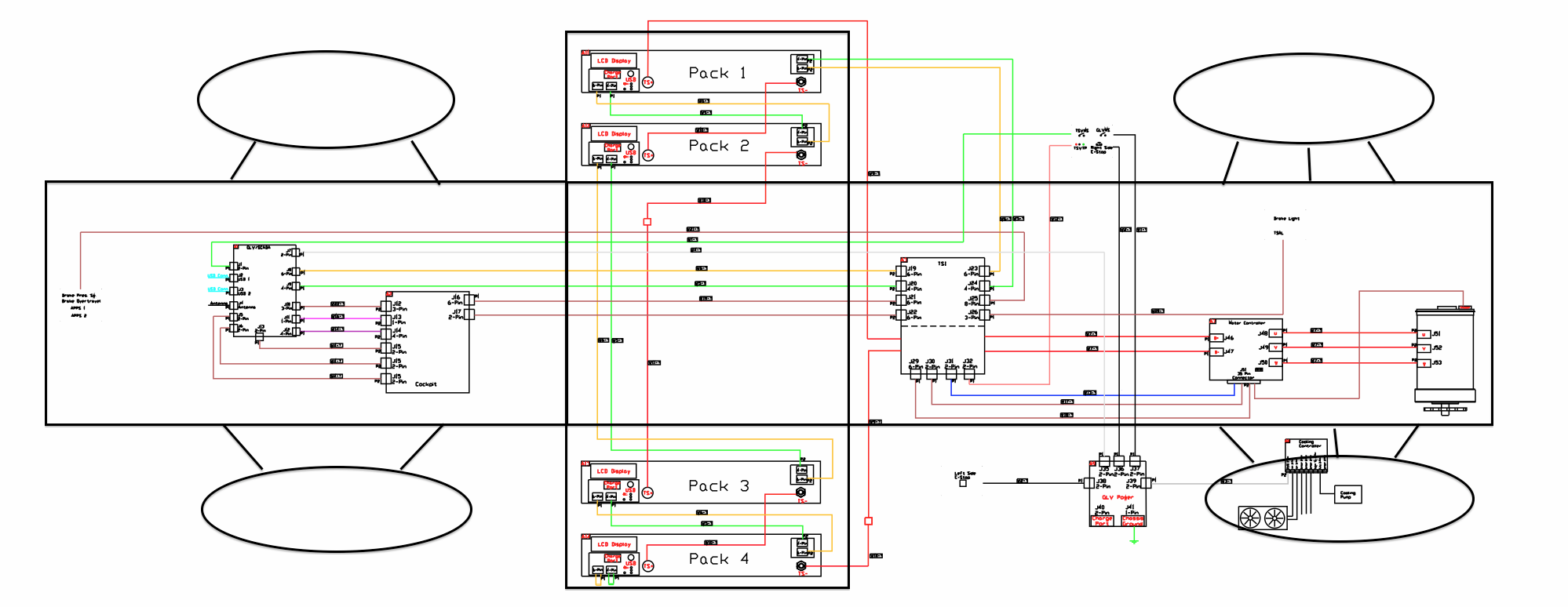 Figure 2 - Locations of major TS componentsElectrical System ParametersFill out the following table:Table 2 - General Electrical System ParametersFirewall(s)Description/materialsDescribe the concept, layer structure and the materials used for the firewalls. Sheet steel welded to frame and covered with fire resistant tapeLayersSheet aluminumFire resistant tapePosition in carProvide CAD-rendering or sketches showing the planned location of the firewall(s). The grey sheets underneath and seperating the driver from the accumulators as well as on top of the accumulators and behind the main roll hoop in the drawing is our firewall (1.5 mm aluminum)There will be conduits for all the TSV wiring, not on the CAD-rendering yet (haven’t made a decision where it will be yet)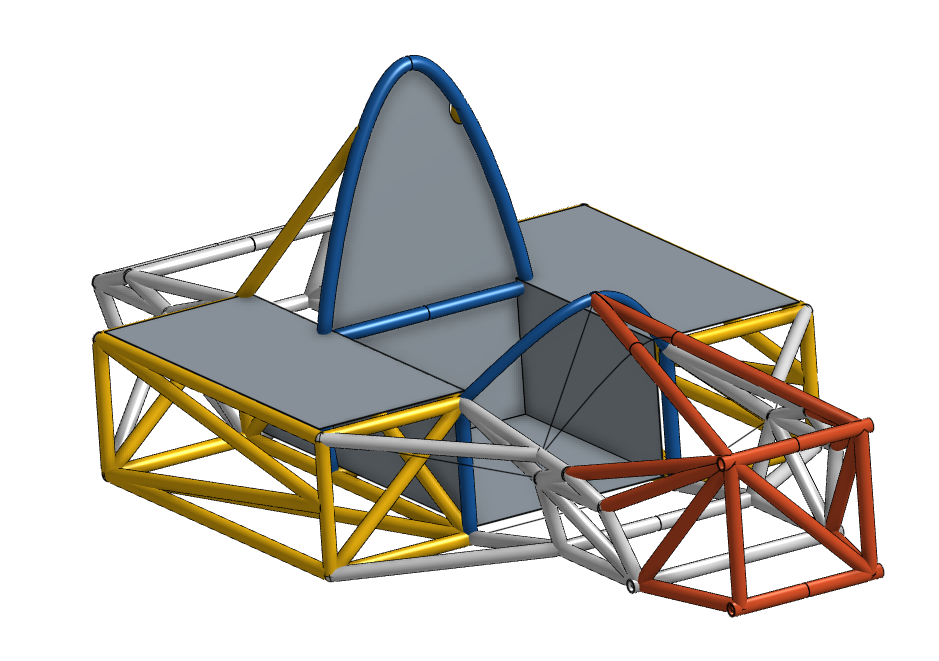 Tractive System Motor(s)Add additional tables if multiple motor types are usedTable 3 - Motor SpecificationsMotor ControllerTable 4 - Motor Controller SpecificationsAccumulator SystemAccumulator PackProvide a narrative design of the accumulator system and complete the following tables.The accumulator system is divided into four separate battery packs in series each at 24 V. This makes the total accumulator system voltage 96 V which supplies power to the motor controller. Within the accumulator system there are five Accumulator Isolation Relays, which remain open until the safety loop is closed. 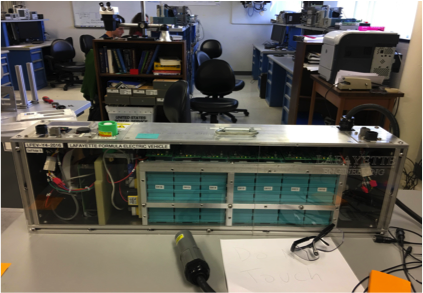 Table 5 - Main Accumulator ParametersCell Description - BatteriesTable 6 - Main Cell SpecificationCell Description - CapacitorsTable 7 - Capacitor SpecificationsCell ConfigurationDescribe configuration: e.g., N cells in parallel then M packs in series, or N cells in series then M strings in series.7 Cells in Series then 0 strings in seriesLithium-Ion Pouch CellsThe vehicle accumulator DOES / DOES NOT use individual pouch cells.  (Check one)Note: Designing an accumulator system utilizing pouch cells is a substantial engineering undertaking which may be avoided by using prismatic or cylindrical cells.If your team has designed your accumulator system using individual Lithium-Ion pouch cells, include drawings and calculations demonstrating compliance with all sections of rule EV3.9.  If your system has been issued a variance to EV3.9 by the Formula Hybrid rules committee, include the required documentation from the cell manufacturer.Accumulator Management System (AMS)Table 8 - AMS DataChargingTable 9 - Accumulator Charging DataAccumulator Container/HousingDescribe the design of the accumulator container. Include the housing material specifications and construction methods.The accumulator container is designed with 8020 aluminum. All of the walls and barriers were designed to the rulebook set by FSAE electric to ensure that we it will pass tech. but more importantly be safe to use. There are small air intakes and fans to ensure that the packs do not overheat during charging or usage. We also took the time to make sure that every structural component is well within our factor of safety.Where will the accumulators be located?2 accumulator packs on each side of the driverWill you be taking advantage of the virtual accumulator housing rule?  (EV3.3)NoShutdown CircuitInclude a schematic of the shutdown circuit for your vehicle including all major components in the loop.  Note:  The design of the shutdown circuit and team members understanding of how it works is extremely important.  Take the time to be sure it is right.The Red Circles on the Diagram are our emergency stops.  There is an emergency stop in the cockpit for the driver and one on each side of the car around the roll hoop (left and right).  There is also an emergency stop on the brake pedal over travel switch, which is in the foot pedals box.  The emergency shut off switches are either a push button that must stay pulled to keep the car running or turn on.  There are also key switches that will be on the roll hoop.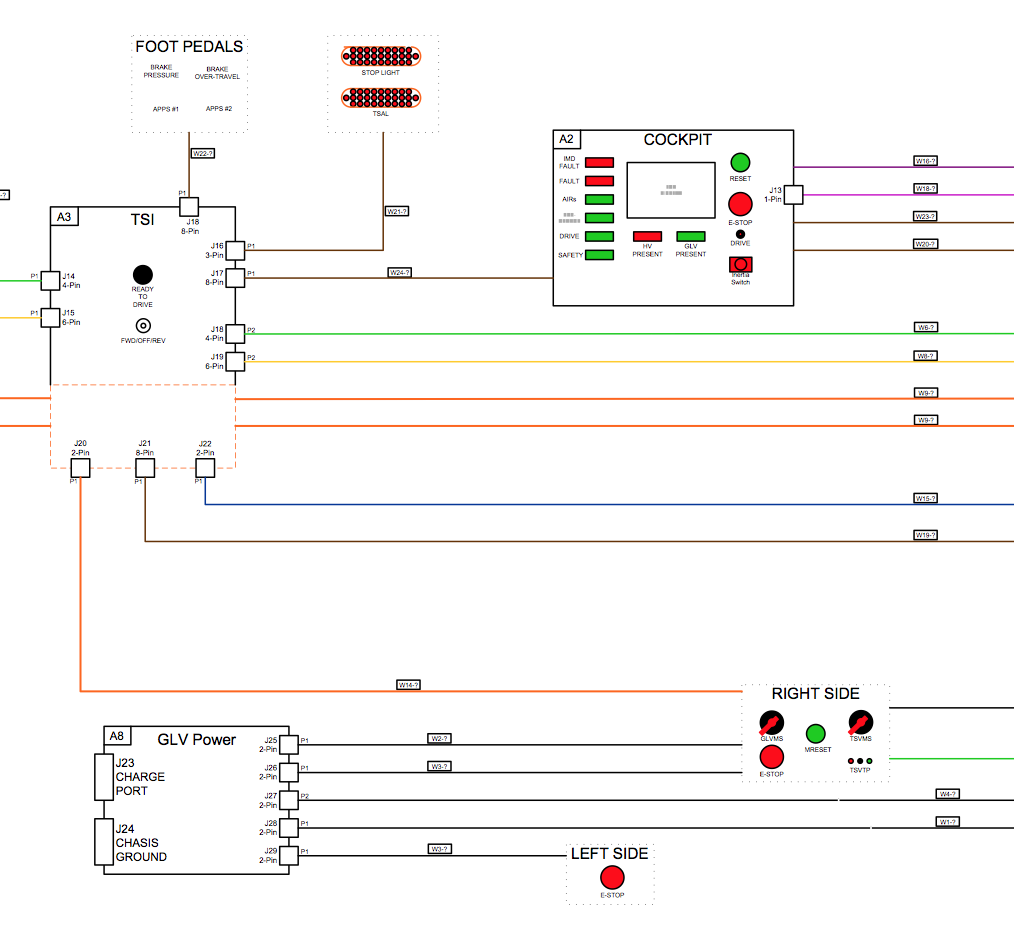 Figure  – Safety Shutdown Circuit SchematicIMDDescribe the IMD used and complete the following table:Standard Bender board that will be wired correctlyTable 10 - IMD parametersGLV SystemGLV System DataProvide a brief description of the GLV system and complete the following table.We are using two 24V batteries to power the following components: VSCADA, cockpit controls/display, brake press/over-travel switch, accelerator pedal potentiometers, and tentative cooling controllerTable 11 - GLV DataUniversity Name:Lafayette CollegeTeam Name:Lafayette Motor SportsCar Number:217Name:Graham Thomase-mail:thomasg@lafayette.eduManufacturerModel NumberModified?   (Per  IC1.1)Yes  NoNumber of CylindersBoremmStrokemmDisplacementlitersFuel typeGasoline E-85 DieselMax. PowerkW @             RPMMax. Torque	N⋅m @             RPMWeight (Approximate)kgNominal Tractive System Voltage (TSV)96 VDCMax. TSV (typically this is during charging)120 VDCControl System voltage (GLV)24 VDCTotal Accumulator capacity16  WhAccumulator type (Lead-acid, Li-Ion, NiMH, Ultracap…)Li-Ion PolymerNumber of electric motors. (Total)1Are wheel motors used?Yes NoManufacturerHPEVS, IncModel NumberAC50-27.28.11Motor Type (PM, Induction, DC Brush…)AC-50 Induction Motor BrushlessNumber of motors of this type used1Nominal motor voltage (Vrms l-l or Vdc)96Nominal / Peak motor current (A or A/phase)Nom:   200              Peak:  600Nominal / Peak motor powerNom:     52 HP        Peak: 100 HPManufacturerCurtisModel Number1238RNumber of controllers of this type used:1Maximum Input voltage:96 VNominal Input Current:200 AOutput voltage (Vac l-l or Vdc)24 VIsolation voltage rating between GLV and TS connections.25 VIs motor controller accelerator input isolated from TSV?Yes NoMaximum Voltage (during charging):26 VDCNominal Voltage:26 VDCTotal number of cells:7Are packs commercially or team constructed?Commercial TeamTotal Capacity:4 WhMaximum Segment Capacity:4.8384 MJCell ManufacturerPowerizerModel Number20121024Cell type (prismatic, cylindrical, pouch, etc.)PrismaticAre these pouch cellsYes NoCell nominal capacity:60 AhDischarge rate for nominal capacity (e.g. 1C, 2C etc.)1CMaximum Voltage:4.1 VNominal Voltage:3.2 VMinimum Voltage: 2.3 VMaximum Cell Temperature (charging)60 °CMaximum Cell Temperature (discharging)60 °CCell chemistry:LiFeP04Capacitor Manufacturer:N/AModel Number:N/ARated Capacitance:N/ARated Voltage:N/AStored EnergyN/AMaximum TemperatureN/AAMS ManufacturerLafayette CollegeModel NumberN/ANumber of AMSs1 per cellUpper Cell Voltage Trip4.05 VLower Cell Voltage Trip2.35 VTemperature Trip50 °CCharger ManufacturerTDK-LambdaModel NumberGENH30-25-UMaximum Charging Power:.48 kWGLV/TS isolation location:(i.e. cell boards, main unit, etc.)Main unitUL Certification?Yes NoMaximum Charging Voltage:29 VMaximum Charging Current:20 AInput Voltage:120 VAC single phaseInput Current:9.5 AManufacturerBenderModel NumberIR155-3204Set response value:_100__ kΩ       ( __1042_ Ω/Volt)GLV System Voltage24 VGLV Main Fuse Rating20 AGLV Accumulator typeIMHHow is the GLV storage recharged?Commercial charger